Станом на 01,01,2019р.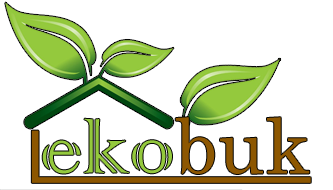 http://www.ekobuk.com.ua/	http://www.ekobuk.com.ua/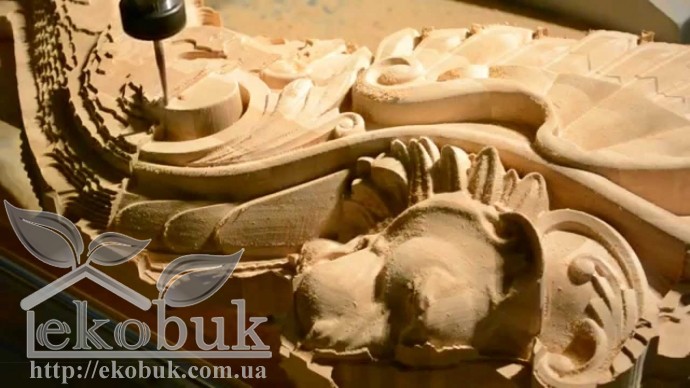 №Назва продукціїЦіна БУКЦіна ДУБЕ1        (110х28х11см)     1\С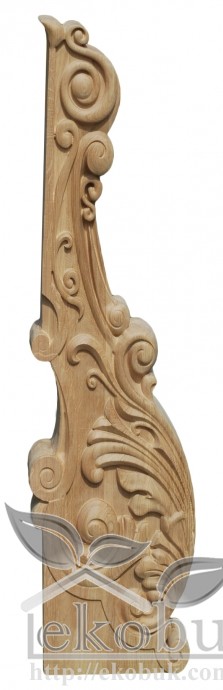 3000,003500,001\С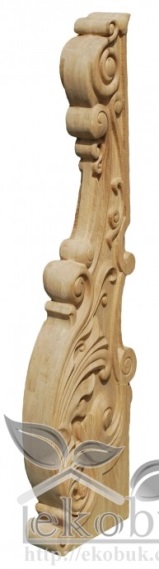 Е2        (110х28х11см)     1\С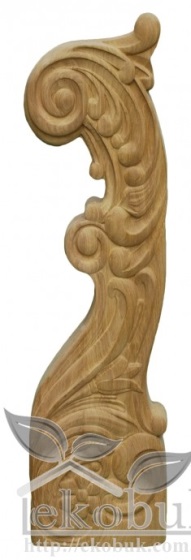 3100,003600,001\С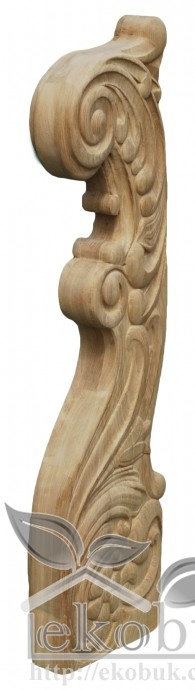 Е3        (120х16х16см)     1\С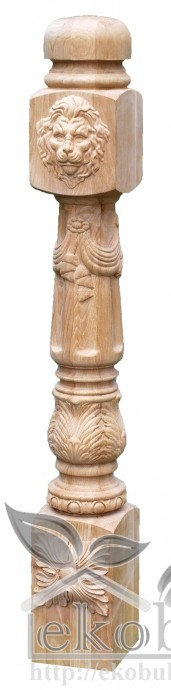 3000,003500,001\С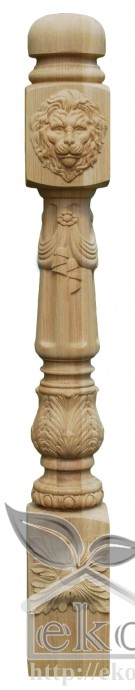 Е4        (110х40х11см)     1\С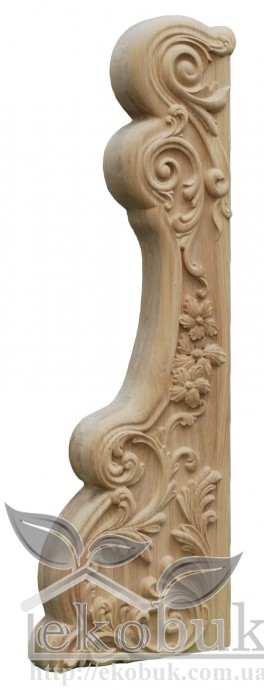 3500,004000,001\С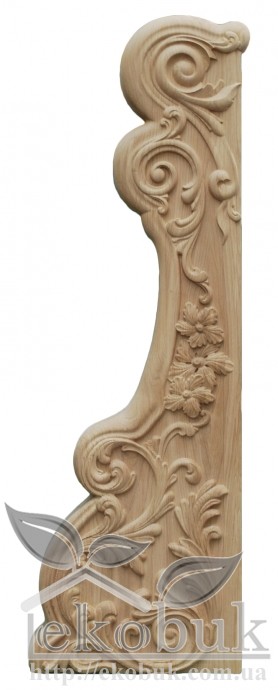 Е5        (105х20х20см)     1\С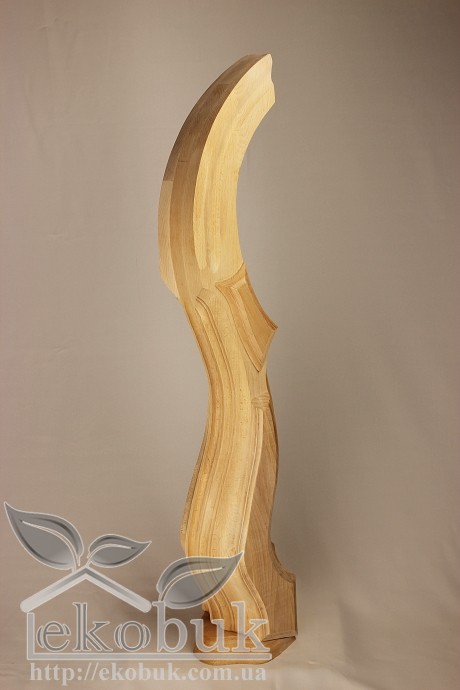 2500,003500,001\С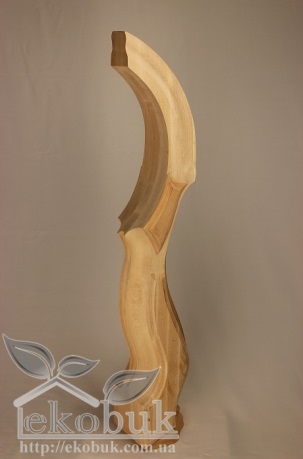 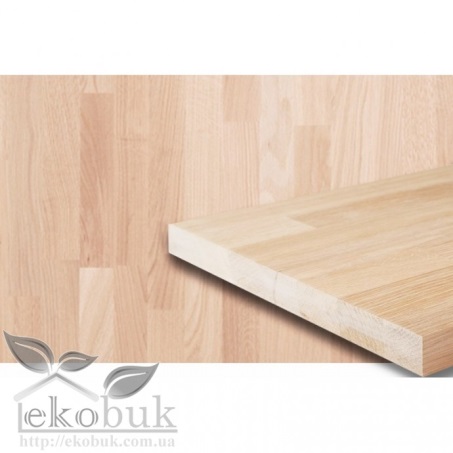 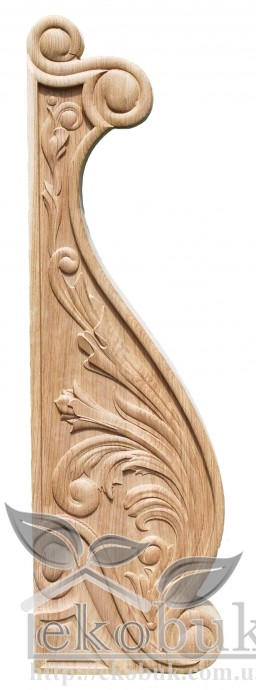 Е6        (115х35х11см)     1\С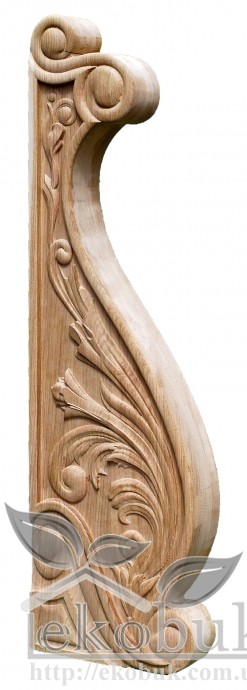 3200.003700.001\С 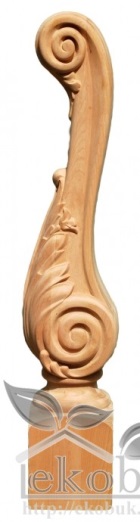 Е7        (110х23х20см)     1\С 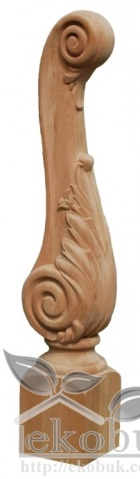 4500.005000.001\CЕ8        (120х35х12см)     1\С 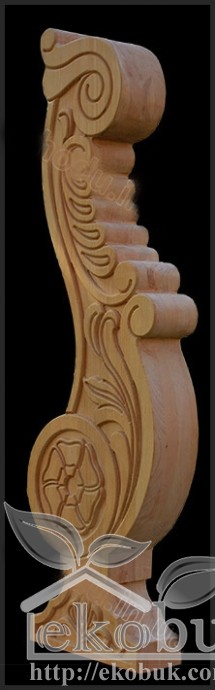 3200,003700,001\С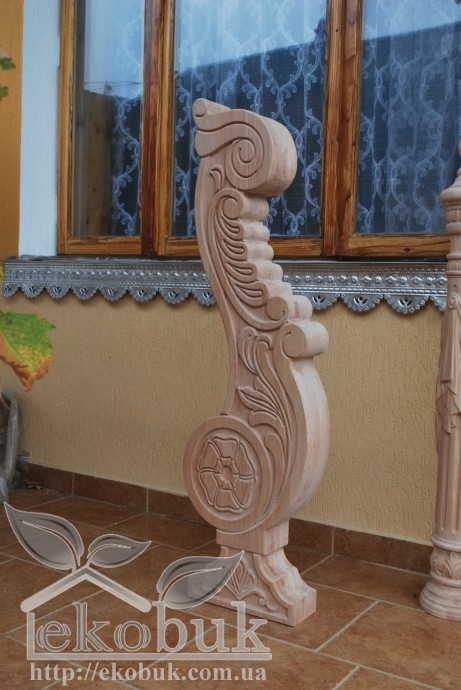 Е9        (120х20х20см)     1\С,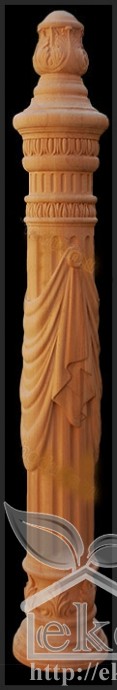 4000,00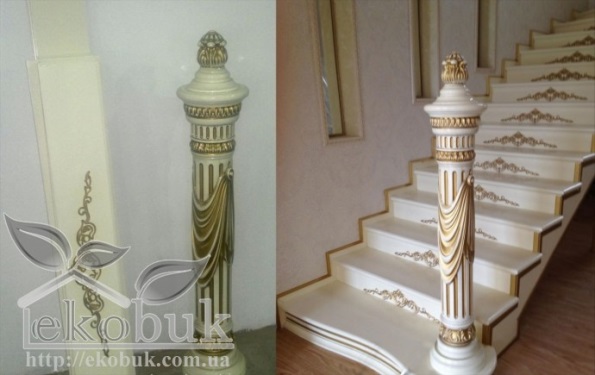 4600,001\С,Е10        (110х40х18см)     1\С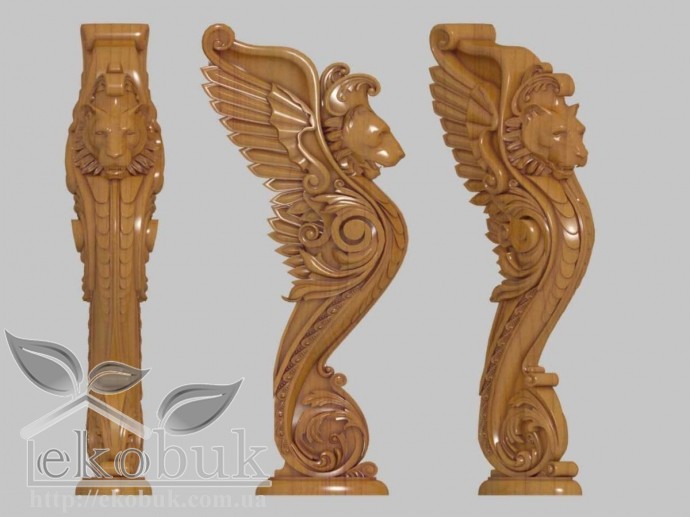 5500,006000,001\С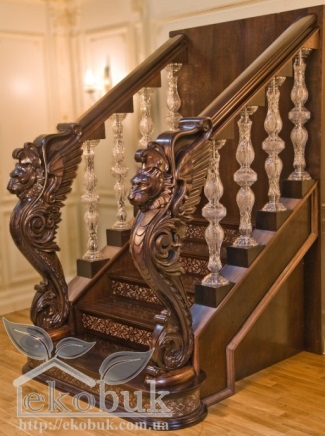 Е12        (120х10х10см)     1\С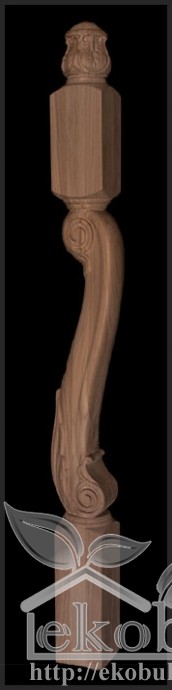 1500,001800,001\С 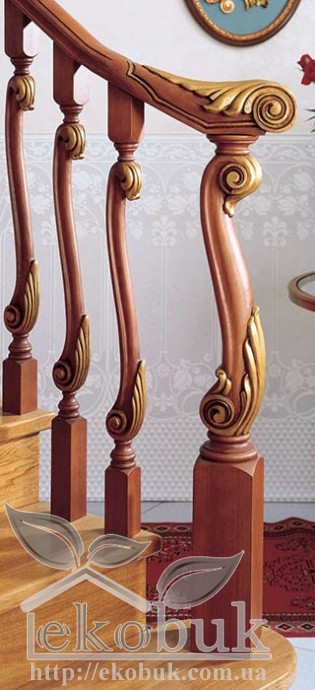 Е13      (1050х5х5см)     1\С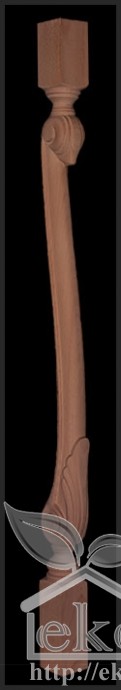 500,00600,001\СЕ11        (120х10х10см)     1\С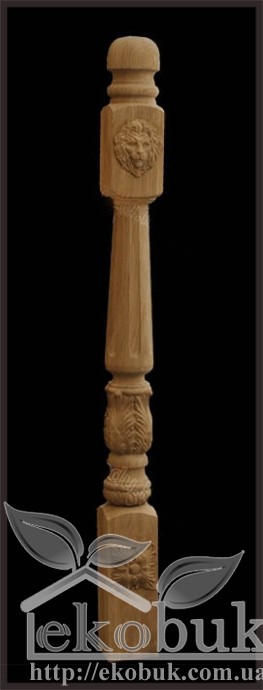 1500,001700,001\С 